ФГБОУ ВО «МИРЭА- Российский технологический университет»Институт инновационных технологий и государственного управленияКафедра документоведения, истории и праваII Национальная научно-практическая конференция«Управление документацией в цифровой среде»05 декабря 2019 г.Москва 2019Уважаемые коллеги!Приглашаем педагогов, молодых ученых, магистрантов, аспирантов и докторантов, студентов и всех, кто занимается научными исследованиями, принять участие во II-ой национальной научно-практической конференции «Управление документацией в цифровой среде».Участие в конференции – очно/заочное. Рабочий язык конференции – русский. По результатам работы Конференции планируется издание электронного сборника докладов участников конференции (включая присвоение кодов ISBN, УДК и ББК), который будет зарегистрирован в РИНЦ в течение 6 месяцев. Срок подачи материалов и заявок на участие в очном формате конференции (пленарном заседании и работе секций) заканчивается 02 декабря 2019 г. Заполнение регистрационной формы обязательно!Материалы направлять по адресу dhpkonf@yandex.ru с указанием в теме письма «Конференция 2019».Направления работы конференцииСовременные информационные технологии в документационном обеспечении управления.Правовые основы управления документацией.Документирование управления проектами.Государственная политика в сфере цифровизации архивного фонда РФ.Документирование деятельности организаций крупного и среднего бизнеса.Защита конфиденциальной информации в кадровой службе.Работа с документами, содержащими коммерческую и служебную тайну.Современные технологии обеспечения сохранности документов.Электронные технологии в архивном деле.Современные технологии кадрового делопроизводства.Место проведения ФГБОУ ВО «МИРЭА – Российский технологический университет». Адрес: 119454, г. Москва, Проспект Вернадского, 78.Институт инновационных технологий и государственного управленияКафедра документоведения, истории и права, кабинет А-430, А-433.Телефон: +7 499 215-65-65 (доб. 1155).e-mail: c_history@rectorat.mirea.ru К сведению участников конференции:  Организационный взнос с участников Конференции не взимается. Оплата проживания и питания осуществляется за счет направляющей организации.   Работы, отправленные после установленного срока, как и оформленные без соблюдения указанных в информационном письме правил, рассматриваться не будут.Координатор конференции:Гусарова Мария Николаевна, д.и.н., профессор кафедры документоведения, истории и правател.: +79165136270e-mail: dhpkonf@yandex.ru Требования к оформлению статейДля участия в конференции необходимо предоставить в оргкомитет следующие материалы:тезисы доклады или тест доклада, оформленные в соответствии с требованиями в электронном виде (по e–mail); регистрационную форму (заявку) на участие в конференции.В имени файла с направляемым для публикации материалом укажите фамилию автора, пометку «статья». Например «Иванов.статья.doc». Регистрационную форму следует разместить в отдельном файле с указанием в его имени фамилию автора и слова «заявка», например: «Иванов. Заявка.doc».Объем статьи – 3-8 страниц формата А4. Текст набирается в редакторе WORD (в форматах doc, docx) без макросов. Статья должна содержать аннотацию не более 5 строк. Перед набором статьи необходимо настроить следующие параметры текстового редактора: - размер бумаги – А4 (210х297); - поля: верхнее, нижнее, правое – 15 мм, левое – 20 мм; - ориентация – книжная; - шрифт - Тimes new roman; - кегль шрифта – 14 пт.; - отступ (красная строка) – 1,25 см; - межстрочный интервал – одинарный; - выравнивание – по ширине. В верхнем левом углу первой страницы полужирным шрифтом ставится индекс УДК и ББК (автор самостоятельно подбирает в библиотеке). Затем: вторая строка – пробел; на третьей строке ЗАГЛАВНЫМИ БУКВАМИ полужирным шрифтом без переноса печатается название статьи (по центру); четвертая строка – пробел; на пятой строке курсивом по центру пишутся фамилия и инициалы автора, (например, Иванов В.В.); при наличии указываются ученое звание и ученая степень.на шестой строке указывается полное название организации, где работает автор, размещенное по центру курсивом; седьмая – пробел; на восьмой строке размещается текст аннотации, который печатается курсивом, кегль шрифта - 12 пт; далее ключевые слова (на русском языке); далее через одну строку размещается текст статьи. Подписи под рисунками - по центру курсивом. Формулы выполняются только в редакторе формул, выравнивание по центру, кегль – 14, нумерация формул (при наличии на неё ссылки в тексте) справа в скобках; отсканированные формулы не допускаются.Переносы слов устанавливаются автоматически.Ссылки на литературу оформлять в квадратных скобках в тексте. Список литературы является обязательным элементом текста и помещается после текста статьи. В тексте должны быть ссылки на библиографический список. Образец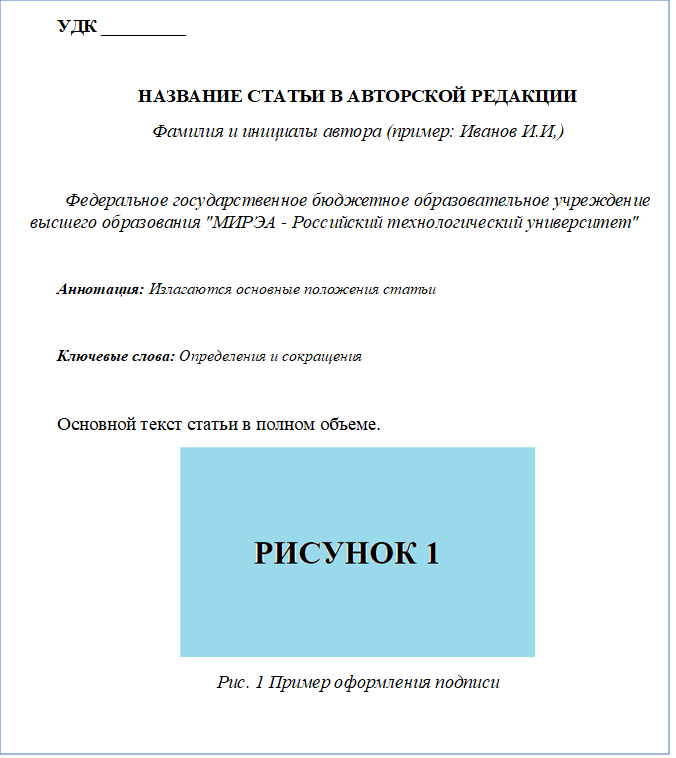 Регистрационная форма на участие в конференцииЗаполняя регистрационную форму, Вы соглашаетесь на обработку персональных данных!Фамилия Имя Отчество автора (соавторов – каждого) полностью	Название статьи	Страна	Город	Ученая степень, ученое звание (соавторов – каждого):	Должность (соавторов – каждого)	Место работы (учебы) (полностью, без сокращений) (соавторов – каждого):	Объем в страницах	Название и номер секции (Обязательно!!!)	Телефон	E-mail	Поиск тематических рубрикаторов (УДК/ББК):Классификатор УДК  http://teacode.com/online/udc/Классификатор ББК  http://lib.uni-dubna.ru/biblweb/Recomends/recomends_bbk.asp Секции конференции:01 - Документоведение и архивоведение02 – История03 – Менеджмент и психология04 – Экономика05 - Философия  и правоЗаранее благодарим за проявленный интерес!